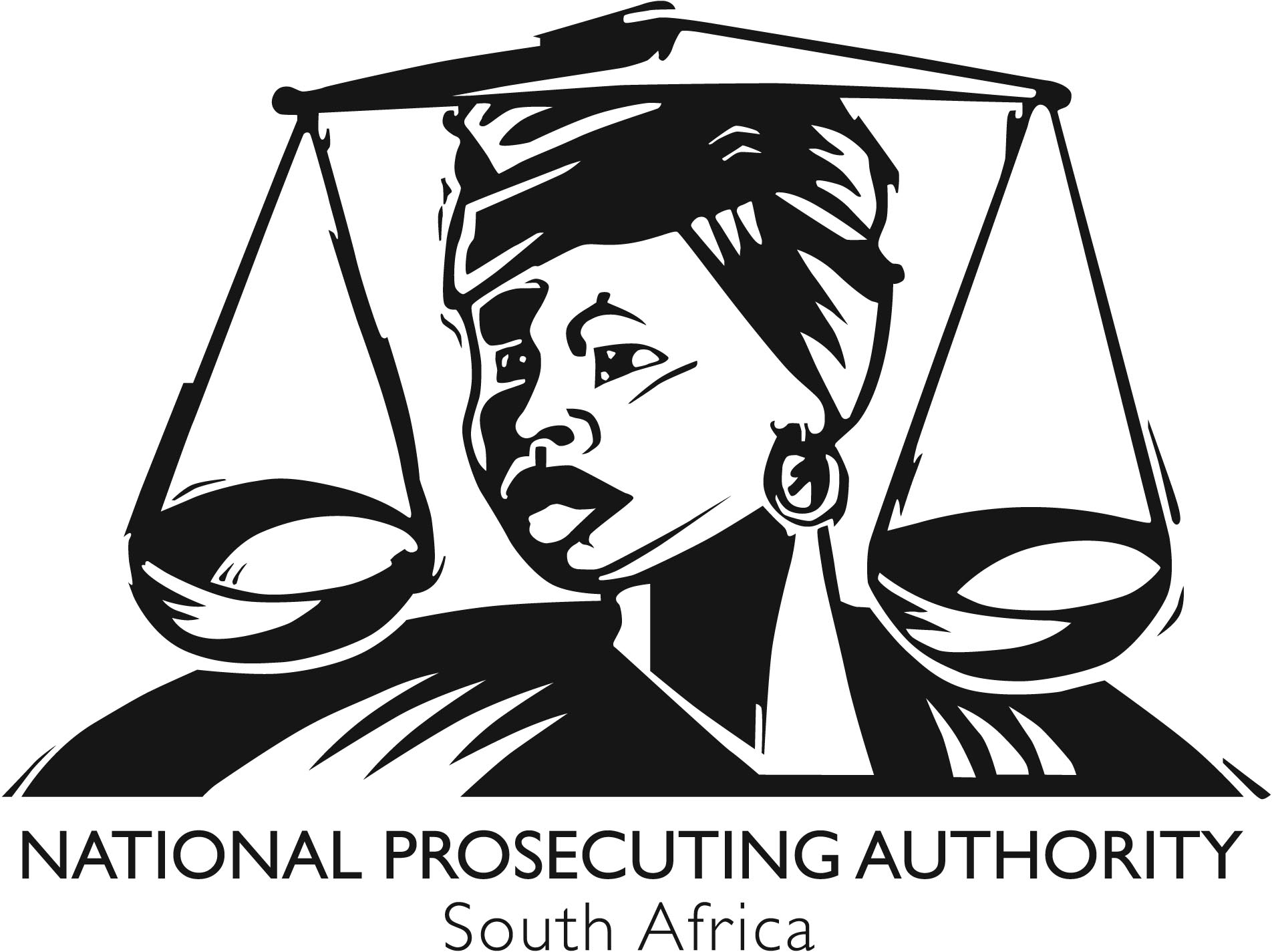     CANCELLATION OF BIDBid Number:	NPA 04-16/17DESCRIPTION:	CANCELLATION: APPOINTMENT OF A SERVICE PROVIDER TO PROVIDE WEB AND EMAIL SECURITY GATEWAY HARDWARE LICENCE AND SUPPORT FOR A PERIOD OF THREE (3) YEARS. …………………………………………………………………………………………………………………………………………………………………Note that the bid to provide NPA with Web and Email Security Gateway hardware , licence and support for a period of three (3) years has been cancelled 